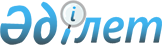 2016 жылға арналған мектепке дейінгі тәрбие мен оқытуға мемлекеттік білім беру тапсырысын, жан басына шаққандағы қаржыландыру және ата-ананың ақы төлеу мөлшерін бекіту туралыҚостанай облысы Федоров ауданы әкімдігінің 2016 жылғы 12 сәуірдегі № 99 қаулысы. Қостанай облысының Әділет департаментінде 2016 жылғы 13 мамырда № 6364 болып тіркелді      "Қазақстан Республикасындағы жергілікті мемлекеттік басқару және өзін-өзі басқару туралы" 2001 жылғы 23 қаңтардағы Қазақстан Республикасы Заңының 31-бабына, "Білім туралы" 2007 жылғы 27 шілдедегі Қазақстан Республикасы Заңының 6-бабы 4-тармағының 8-1) тармақшасына сәйкес Федоров ауданының әкімдігі ҚАУЛЫ ЕТЕДІ:

      1. Республикалық бюджет қаражаты есебінен қаржыландырылатын, 2016 жылға арналған Федоров ауданының мектепке дейінгі білім беру ұйымдарындағы мектепке дейінгі тәрбие мен оқытуға мемлекеттік білім беру тапсырысын, жан басына шаққандағы қаржыландыру және ата-ананың ақы төлеу мөлшері 1-қосымшаға сәйкес бекітілсін.

      2. Жергілікті бюджет қаражаты есебінен қаржыландырылатын, 2016 жылға арналған Федоров ауданының мектепке дейінгі білім беру ұйымдарындағы мектепке дейінгі тәрбие мен оқытуға мемлекеттік білім беру тапсырысын, жан басына шаққандағы қаржыландыру және ата-ананың ақы төлеу мөлшері 2-қосымшаға сәйкес бекітілсін.

      3. Осы қаулының орындалуын бақылау әкімінің әлеуметтік мәселелері жөніндегі орынбасарына жүктелсін.

      4. Осы қаулы алғашқы ресми жарияланған күнінен кейін күнтізбелік он күн өткен соң қолданысқа енгізіледі және 2016 жылғы 1 қаңтардан бастап туындаған қатынастарға қолданылады.

 Республикалық бюджет қаражат есебінен қаржыландырылатын, 2016 жылға арналған Федоров ауданының мектепке дейінгі білім беру ұйымдарында мектепке дейінгі тәрбие мен окытуға мемлекеттік білім беру тапсырысын, жан басына шаққандағы қаржыландыру және ата-ананың ақы төлеу мөлшері      Ескерту. 1-қосымша жаңа редакцияда – Қостанай облысы Федоров ауданы әкімдігінің 02.12.2016 № 357 қаулысымен (алғашқы ресми жарияланған күнінен кейін күнтізбелік он күн өткен соң қолданысқа енгізіледі және 01.10.2016 бастап туындаған қатынастарға таратылады).

      Кестенің жалғасы:

 Жергілікті бюджет қаражаты есебінен қаржыландырылатын, 2016 жылға арналған Федоров ауданының мектепке дейінгі білім беру ұйымдарында мектепке дейінгі тәрбие мен оқытуға мемлекеттік білім беру тапсырысын, жан басына шаққандағы қаржыландыру және ата-ананың ақы төлеу мөлшері      Ескерту. 2-қосымша жаңа редакцияда – Қостанай облысы Федоров ауданы әкімдігінің 02.12.2016 № 357 қаулысымен (алғашқы ресми жарияланған күнінен кейін күнтізбелік он күн өткен соң қолданысқа енгізіледі және 01.10.2016 бастап туындаған қатынастарға таратылады).

      Кестенің жалғасы:


					© 2012. Қазақстан Республикасы Әділет министрлігінің «Қазақстан Республикасының Заңнама және құқықтық ақпарат институты» ШЖҚ РМК
				
      Аудан әкімі

Қ. Ахметов
Әкімдіктің
2016 жылғы 12 сәуірдегі
№ 99 қаулысына 1-қосымша№ п/п

Мектепке дейінгі тәрбие және оқыту ұйымдарының әкімшілік-аумақтық орналасуы (елді-мекен)

Мектепке дейінгі тәрбие және оқыту ұйымдарының тәрбиеленушілер саны

Мектепке дейінгі тәрбие және оқыту ұйымдарының тәрбиеленушілер саны

Мектепке дейінгі білім беру ұйымдарында қаржыландырудың жанбасына шаққанда бір айдағы мөлшері (теңге)

Мектепке дейінгі білім беру ұйымдарында қаржыландырудың жанбасына шаққанда бір айдағы мөлшері (теңге)

№ п/п

Мектепке дейінгі тәрбие және оқыту ұйымдарының әкімшілік-аумақтық орналасуы (елді-мекен)

Мектепке дейінгі ұйымдар

Мектеп жанындағы толық күндік шағын орталықтар

Мектепке дейінгі ұйымдар

Мектеп жанындағы толық күндік шағын орталықтар

№ п/п

Мектепке дейінгі тәрбие және оқыту ұйымдарының әкімшілік-аумақтық орналасуы (елді-мекен)

Мектепке дейінгі ұйымдар

Мектеп жанындағы толық күндік шағын орталықтар

Мектепке дейінгі ұйымдар

Мектеп жанындағы толық күндік шағын орталықтар

1

Федоров ауданы әкімдігінің "Балдырған" ясли-бақшасы" мемлекеттік коммуналдық қазыналық кәсіпорыны, Федоров ауылы

78

23506

№ п/п

Мектепке дейінгі тәрбие және оқыту ұйымдарының әкімшілік-аумақтық орналасуы (елді-мекен)

Мектепке дейінгі ұйымдар

Мектеп жанындағы толық күндік шағын орталықтар

Мектепке дейінгі ұйымдар

Мектеп жанындағы толық күндік шағын орталықтар

2

Федоров ауданы әкімдігінің "Солнышко" бөбекжай-бақшасы" мемлекеттік коммуналдық қазыналық кәсіпорны, Баннов ауылы

65

28796

3

Федоров ауданы әкімдігінің "Звездочка" ясли-бақшасы" мемлекеттік коммуналдық қазыналық кәсіпорны, Владыкинка ауылы

22

21822

Мектепке дейінгі білім беру ұйымдары ата-аналарының бір айдағы төлемақы мөлшері (теңге)

Мектепке дейінгі білім беру ұйымдары ата-аналарының бір айдағы төлемақы мөлшері (теңге)

Мектепке дейінгі білім беру ұйымдары ата-аналарының бір айдағы төлемақы мөлшері (теңге)

Мектепке дейінгі білім беру ұйымдары ата-аналарының бір айдағы төлемақы мөлшері (теңге)

Мектепке дейінгі білім беру ұйымдары ата-аналарының бір айдағы төлемақы мөлшері (теңге)

Мектепке дейінгі білім беру ұйымдары ата-аналарының бір айдағы төлемақы мөлшері (теңге)

Мектепке дейінгі ұйымдар

Мектепке дейінгі ұйымдар

Шағын-орталықтар

Шағын-орталықтар

Шағын-орталықтар

Шағын-орталықтар

Бөбекжай топтар

Мектепке дейінгі топтар

Толық күндік

Толық күндік

Жарты күндік

Жарты күндік

Бөбекжай топтар

Мектепке дейінгі топтар

Бөбекжай топтар

Мектепке дейінгі топтар

Бөбекжай топтар

Мектепке дейінгі топтар

5000

6300

5000

6300

5000

6300

Әкімдіктің
2016 жылғы 12 сәуірдегі
№ 99 қаулысына 2-қосымша№ п/п

Мектепке дейінгі тәрбие және оқыту ұйымдарының әкімшілік-аумақтық орналасуы (елді-мекен)

Мектепке дейінгі тәрбие және оқыту ұйымдарының тәрбиеленушілер саны

Мектепке дейінгі тәрбие және оқыту ұйымдарының тәрбиеленушілер саны

Мектепке дейінгі білім беру ұйымдарында қаржыландырудың жан басына шаққанда бір айдағы мөлшері (теңге)

Мектепке дейінгі білім беру ұйымдарында қаржыландырудың жан басына шаққанда бір айдағы мөлшері (теңге)

№ п/п

Мектепке дейінгі тәрбие және оқыту ұйымдарының әкімшілік-аумақтық орналасуы (елді-мекен)

Мектепке дейінгі ұйымдар

Мектеп жанындағы толық күндік шағын орталықтар

Мектепке дейінгі ұйымдар

Мектеп жанындағы толық күндік шағын орталықтар

№ п/п

Мектепке дейінгі тәрбие және оқыту ұйымдарының әкімшілік-аумақтық орналасуы (елді-мекен)

Мектепке дейінгі ұйымдар

Мектеп жанындағы толық күндік шағын орталықтар

Мектепке дейінгі ұйымдар

Мектеп жанындағы толық күндік шағын орталықтар

1

Федоров ауданы әкімдігінің "Қарлығаш" Ясли-бақшасы" мемлекеттік коммуналдық қазыналық кәсіпорны, Федоров ауылы

140

21741

№ п/п

Мектепке дейінгі тәрбие және оқыту ұйымдарының әкімшілік-аумақтық орналасуы (елді-мекен)

Мектепке дейінгі ұйымдар

Мектеп жанындағы толық күндік шағын орталықтар

Мектепке дейінгі ұйымдар

Мектеп жанындағы толық күндік шағын орталықтар

2

Федоров ауданы әкімдігінің "Звездочка" ясли-бақшасы" мемлекеттік коммуналдық қазыналық кәсіпорны, Владыкинка ауылы

27

7679

Мектепке дейінгі білім беру ұйымдары ата-аналарының бір айдағы төлемақы мөлшері (теңге)

Мектепке дейінгі білім беру ұйымдары ата-аналарының бір айдағы төлемақы мөлшері (теңге)

Мектепке дейінгі білім беру ұйымдары ата-аналарының бір айдағы төлемақы мөлшері (теңге)

Мектепке дейінгі білім беру ұйымдары ата-аналарының бір айдағы төлемақы мөлшері (теңге)

Мектепке дейінгі білім беру ұйымдары ата-аналарының бір айдағы төлемақы мөлшері (теңге)

Мектепке дейінгі білім беру ұйымдары ата-аналарының бір айдағы төлемақы мөлшері (теңге)

Мектеп кедейінгі ұйымдар

Мектеп кедейінгі ұйымдар

Мектепке дейінгі өйымдар

Мектепке дейінгі өйымдар

Мектепке дейінгі өйымдар

Мектепке дейінгі өйымдар

Бөбекжай топтар

Бөбекжай топтар

Толық күндік

Толық күндік

Толық күндік

Толық күндік

Бөбекжай топтар

Бөбекжай топтар

Бөбекжай топтар

Бөбекжай топтар

Бөбекжай топтар

Мектепке дейінгі топтар

5000

6300

5000

6300

